	             Siena, 28 febbraio 2023A      T  U  T  T  I      I      S  O  C  ISPAGNA DEL NORDO: CAMINO DE SANTIAGO20 – 27 MAGGIO 2023Il CRAL propone ai propri Soci, durante il periodo dal  20 al  27 MAGGIO 2023, un viaggio in SPAGNA DEL NORD – CAMINO DE SANTIAGO.Un tour alla scoperta delle meraviglie, poco conosciute, della Spagna del Nord: da Madrid verso la cittadina medievale di Burgos, attraverso il passato preromanico di Leon ed i paesaggi fiabeschi di Ponferrada, sino alla splendida cattedrale di Santiago de Compostela, luogo di arrivo del celebre “Camino de Santiago” uno tra i più antichi percorsi di pellegrinaggio in Europa.L'organizzazione tecnica  della gita è affidata all'Agenzia E20TOSCANI di Siena.Il viaggio si svolgerà secondo il programma sotto indicato.La quota di partecipazione è di € 1.480,00 a persona, con sistemazione in camera doppia o matrimoniale; supplemento per sistemazione in camera singola (disponibilità limitata) € 280,00. Alla quota devono essere aggiunti i seguenti supplementi:tasse aeroportuali, da definire al momento dell’emissione del biglietto (attualmente € 60,00 a persona)e facoltativamente:viaggio in pullman SIENA/ROMA/SIENA (importo da definire in relazione al numero dei partecipanti)assicurazione a copertura penalità derivanti da annullamento viggio (con franchigia) per malattia o infortunio, proprio o del familiare, e covid-19 (€ 70,00 a persona base doppia -  € 80,00 a persona base singola)La quota di partecipazione è determinata in base ai seguenti parametri:tariffe aeree in vigore al 20/12/2022costo dei servizi turistici valutato in EuroL’eventuale aggiornamento della quota di partecipazione sarà effettuato con 30 giorni di anticipo sulla data di partenza.Le adesioni dovranno pervenire ENTRO IL 24 MARZO 2023, salvo anticipato esaurimento dei posti, a: PAOLA MASSAI	            c/o CRAL MONTEPASCHI	            paolinamassai@gmail.com                         Cell. 338-4076013a mezzo del modulo riportato in calce alla  presente, comprensivo dell'ordine di addebito della somma di € 300,00 a persona a titolo di caparra, compilato con tutti i dati richiesti. Per la compilazione e l’invio del modulo, si può scegliere una delle seguenti modalità:-	salvare sul pc la circolare, compilare quindi direttamente da tastiera i campi richiesti sul modulo e ritornare il tutto in allegato ad una delle e-mail sopra indicate-	stampare il modulo, compilarlo, scannerizzarlo e ritornarlo in allegato ad una delle e-mail sopra indicate-	stampare la circolare, compilare a mano il modulo di adesione e ritornare quindi il cartaceo tramite posta interna o ordinaria all’indirizozzo indicato in calce al modulo stesso.Per effettuare il viaggio occorre avere appresso il PASSAPORTO o la CARTA D'IDENTITÀ elettronica o cartacea valida per l’espatrio senza alcun rinnovo e senza alcun danneggiamento o deterioramento. Il CRAL accorda, ai Soci che ne fanno richiesta, la rateizzazione del saldo in CINQUE RATE  MENSILI consecutive senza interessi a partire dal mese di GIUGNO 2023 relativamente al socio medesimo ed al proprio nucleo familiare; eventuali altri partecipanti iscritti dal Socio dovranno corrispondere il saldo prima della partenza.Altre notizie saranno comunicate direttamente ai Soci partecipanti.Resta inteso che il viaggio avrà luogo solo se verrà raggiunto un minimo di  20 partecipanti.Cordiali saluti.										IL PRESIDENTE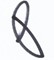 SPAGNA DEL NORD – CAMINO DE SANTIAGO20  -  27  MAGGIO 2023 P r o g r a m m a20 MAGGIO 2023, SABATO:  ROMA / MADRID Partenza dall’aeroporto di Fiumicino ed imbarco sul volo di linea per Madrid. Arrivo e trasferimento in hotel. Sistemazione al MAYORAZGO HOTEL (4*) o similare. Tempo a disposizione per scoprire individualmente, o assieme all'accompagnatore, la monumentale capitale della Spagna. Cena e pernottamento in hotel.21 MAGGIO, DOMENICA’: MADRID / COVARRUBIAS / BURGOSPrima colazione in hotel. Pranzo libero. Partenza per Covarrubias, per una breve passeggiata, immersi nella tradizionale architettura della Castiglia, tra viali porticati e case con struttura in legno. Sosta all'abbazia benedettina di Santo Domingo de Silos, gioiello universale del romanico. Prosecuzione per Burgos e visita del borgo medievale che mantiene ancora la sua struttura originale ed in particolare la sua spettacolare Cattedrale Patrimonio dell' UNESCO e forse, il miglior edificio Gotico della Spagna. Sistemazione presso il ALMIRANTE BONIFAZ HOTEL (4*) o similare. Cena e pernottamento in hotel.22 MAGGIO, LUNEDI’:  CARRION CONDES / SAHAGUN / LEON Prima colazione in hotel. Pranzo libero. Partenza per Carrion Condes, importante tappa del Cammino”.  Continueremo fino alle porte di Sahagun, un paese caratteristico della Castiglia che attraverseremo a piedi, un buon esempio di cittadina cresciuta grazie al passaggio dei pellegrini sul “Cammino” secolo dopo secolo. Proseguimento per Leon. Visita guidata della città inclusa la Cattedrale tardo Gotica, con le due alte torri ricoperte di bellissime sculture e le meravigliose vetrate azzurre. Successivamente visiteremo la Basilica di San Isidoro, con i pregevoli affreschi del XII sec., considerata un capolavoro del primo periodo romanico. Durante il tour potremo ammirare anche la Casa Botines progettata da Gaudi, che portò il modernismo catalano al suo massimo splendore.  Sistemazione al SILKEN LUIS DE LEON HOTEL (4*) o similare. Cena e pernottamento.23 MAGGIO, MARTEDI’:  LEON / ASTORGA / CASTRILLO DE LOS POLVAREZ / PONFERRADAPrima colazione in hotel. Pranzo libero. Partenza per la cittadina di Astorga che sorge nell'aspra zona montana de La Maragatería. La  sua  ricca eredità medievale è frutto della strategica posizione: un incrocio  di vie de il Cammino di Santiago e la Via dell’Argento. All'interno delle sue mura si conservano chiese, conventi ed ospedali, che riportano il viaggiatore alla più pura tradizione giacobina. Risalta inoltre nella sua struttura urbana un capolavoro del geniale architetto Gaudì: il Palazzo Episcopale. Celebre la cattedrale in stile plateresco con elementi gotici, rinascimentali e barocchi. Proseguimento per il vicino piccolo villaggio di Castrillo de los Polvazares che conserva bene la sua preziosa architettura popolare, considerato, non a caso, Monumento Nazionale. Sia le case che le strade, ancora originali, sono costruite in pietra locale. Al termine, prosecuzione per Ponferrada e visita del magnifico Castello dei Templari, gli enigmatici monaci-guerrieri medievali. Sistemazione all’AROI PONFERRADA HOTEL (4*) o similare. Cena e pernotamento.24  MAGGIO, MERCOLEDI’:  PONFERRADA / VILLA FRANCA DEL BIERZO / O’CEBREIRO / LUGOPrima colazione in hotel. Pranzo libero. Partenza  in autobus  sull'itinerario del Camino per Lugo via Villafranca del Bierzo, città  fondata nell' XI secolo dove ebbe un'importante presenza la  congregazione benedettina di Cluny. All'ingresso della località, si trova  la chiesa romanica di Santiago. Su uno dei lati si apre la porta del  perdono, dove ottenevano l'indulgenza i pellegrini che, ammalati, non  potevano proseguire sino a Santiago de Compostela. Sosta  O’Cebreiro, dove è ancora possibile vedere delle case di epoca celtica e pre-romaniche, dove gli animali e le persone dormivano insieme per riscaldarsi ed un ospedale per i pellegrini che durante il medioevo era rifugio dalla neve e dai lupi, siamo a circa 1.300 mt. sul livello del mare.  Arrivo a Lugo. Situata su di una collina, sulle rive del fiume Miño, Lugo conserva importanti tracce del passato, tra cui le millenarie mura di cinta Romane meglio conservate al mondo, dichiarate Patrimonio  dell’Umanità dall'UNESCO. All'interno delle mura la città conserva splendidi edifici, come la Cattedrale Muraglia. La particolarità di questa fortificazione millenaria ed il suo buono stato di conservazione le hanno permesso di divenire l'unica muraglia romana Patrimonio dell'Umanità. Sistemazione al GRAN HOTEL LUGO (4*) o similare. Cena e pernottamento.25 MAGGIO,, GIOVEDI’’:  LUGO / MONTE DE GOZO / SANTIAGO DE COMPOSTELAPrima colazione in hotel. Pranzo libero. Partenza per il Monte de Gozo, il colle da dove si gode il panorama su Santiago e l'ultima fermata dei pellegrini prima di raggiungere la cattedrale. Facoltativamente: pellegrinaggio a piedi sino a Santiago de Compostela (6km, circa 1 ora e 30 minuti di cammino). Arrivo a Santiago de Compostela e possibilità di assistere alla celebre Messa del Peregrino. Visita di questa straordinaria città sorta intorno alla Cattedrale che conserva la tomba di San Giacomo. La città deve il suo nome all’Apostolo Santiago, del quale qui vennero rinvenuti i resti nel secolo IX. Questa scoperta porta rapidamente il luogo a divenire sin dal Medioevo punto di pellegrinaggio da tutta  Europa. Tutta la città è cresciuta all'ombra della Cattedrale eretta nel luogo del ritrovamento. I vescovi che si succedettero l’arricchirono con chiese, conventi ed altri splendidi edifici religiosi. Sistemazione all'COMPOSTELA HOTEL (4*) o similare.  Cena e pernottamento.26 MAGGIO, VENERDI’:  SANTIAGO DE COMPOSTELA (FINISTERRE)Prima colazione, cena e pernottamento in hotel. Pranzo libero. Escursione a Finisterre, la tappa finale del pellegrinaggio medievale, dove fino al XVI secolo si credeva che finisse la Terra, per ammirare paesaggi mozzafiato e bellissime spiagge selvagge della costa galiziana. Finisterre è il luogo dove gli antichi pellegrini medievali raccoglievano sulla spiaggia la celebre “Conchiglia di Santiago” per testimoniare a se stessi e dimostrare al mondo di aver percorso per intero il Cammino de Santiago.Cena e pernottamento.27 MAGGIO, SABATO:  SANTIAGO DE COMPOSTELA / ROMAPrima colazione in hotel. Pranzo libero. Tempo a disposizione per le ultime visite e per per godere, passeggiando, delle stradine del centro storico, dove ogni angolo è una lieta sorpresa. Trasferimento in aeroporto ed imbarco sul volo di linea (via Madrid) per l'Italia. Arrivo a Fiumicino e termine dei nostri servizi.QUOTA INDIVIDUALE DI PARTECIPAZIONE  € 1.480,00 (minimo 20 partecipanti) in camera doppia o matrimonialeSupplemento per sistemazione in camera singola € 280,00La quota comprende:viaggio aereo con volo di linea classe turistica. Franchigia kg.20 bagaglio p.p.. Assistenza trasferimenti aeroporto /hotel / aeroporto sistemazione in camera doppia con bagno negli alberghi di categoria indicatapasti, visite, escursioni ed ingressi come da programma con guida in lingua italianaaccompagnatore E20Toscani e Tour Conductor CRALmancecorredo da viaggioassicurazione medico bagaglio E20Toscani: Formula Assistenza Turistico Internazionale (spese mediche, smarrimento o deterioramento bagaglio, ecc.)La quota non comprende:viaggio in pullman SIENA/ROMA/SIENA (importo da definire in relazione al numero dei partecipanti)assicurazione annullamento viaggio (con franchigia) per malattia, infortunio, covid-19 (€ 70,00 a persona base camera doppia -  € 80,00 a persona base camera singola)tasse aeroportuali (soggette a modifica ed attualmente pari a € 60,00 a persona)bevande, facchinaggi ed extra di carattere personaletutto quanto non indicato nella voce 'la quota comprende'.DOCUMENTI – VISTI - VACCINAZIONIpassaporto o carta di identità elettronica o cartcea valida per l’espatrio senza alcun rinnovo e senza alcun danneggiamento o deterioramentonormativa covid da verificare prima della partenzanessun visto necessario
ALLEGATO ALLA CIRCOLARE N. 32/2023 – SPAGNA – CAMINO DE SANTIAGOPRENOTO la partecipazione per le seguenti persone (indicare anche il nome del Socio se partecipante al viaggio): Il COGNOME e il NOME devono corrispondere esattamente a quelli riportati sul documento di identitàCOGNOME E NOME 				LUOGO E DATA DI NASCITARICHIEDO:al viaggio in SPAGNA- CAMINO DE SANTIAGO dal 20 al 27 MAGGIO  2023.AUTORIZZO il CRAL del GRUPPO BANCARIO MONTE DEI PASCHI DI SIENA a corrispondere all’Agenzia di Viaggi, per mio conto, l’intero ammontare del viaggio suddetto.CHIEDO di rimborsare al CRAL il saldo del viaggio mediante addebito sul conto corrente sopra indicato:Dichiaro di essere in regola con i documenti di espatrio ed a conoscenza delle condizioni relative al viaggio prescelto. Prendo atto che in caso di rinuncia verranno applicate le penalità previste dalle norme che regolano l'attività turistica. Mi impegno a rimborsare quanto l'Agenzia Viaggi reclamerà a codesto CRAL a tale titolo. Resta comunque inteso che in mancanza di pagamento il CRAL è da me autorizzato a rivalersi sulla mia retribuzione o sul mio conto liquidazione derivanti dal mio rapporto di lavoro con la Banca Monte dei Paschi di Siena o su altri miei redditi o beni. Esonero il CRAL da ogni responsabilità per qualsiasi danno che possa derivare a me e/o ai miei familiari durante tutto lo svolgimento del viaggio.Prendo inoltre atto che, ai sensi del "GDPR - Regolamento UE 2016/679”, i "dati personali" richiesti nel presente modulo saranno trattati da parte del Cral dei Dipendenti del Gruppo Bancario Montepaschi - Siena secondo le modalità e per le finalità descritte nell' "Informativa per il trattamento dei dati personali" reperibile sul sito del Cral (www.cralmontepaschi.it) di cui confermo di aver preso visione.DA RITORNARE ENTRO  IL 24 MARZO 2023  A:PAOLA MASSAIpaolinamassai@gmail.com               Tel. Cell. 338-4076013C/O CRAL MONTEPASCHI - Via dei Termini 31, 53100 SIENAC.     R.     A.     L.del GRUPPO BANCARIO MONTE DEI PASCHI DI SIENASIENA,  Via dei Termini, 31 - Tel.  0577  /  552289                    www.cralmontepaschi.itCircolare n. 32/2023   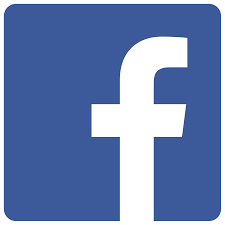 Io sottoscrittoSocioCRAL -  matr. MPSe-mailTel. cell.xxin servizio pressoTel. ufficioxxin quiescenzaIndirizzoTel. Abitaz.Per la sistemazione in n.cameresingolematrimoniali doppieil servizio di pullman SIENA/ROMA/SIENA (importo da definire in relazione al numero dei partecipanti)SI  NOassicurazione penalità annullamento viaggio (€ 70,00 a persona c.d. - € 80,00 c.s. )SI  NOAUTORIZZO la BANCA MONTE DEI PASCHI DI SIENA S.p.A. ad addebitare sul proprio c/c n°Filiale diCod.IBANl’importo complessivo della CAPARRA di €(€ 300,00 a persona) da riconoscere al CRAL del Gruppo Bancario Montepaschi mediante l'accredito sul c/c n. 33381.83 presso la Filiale di Siena per la partecipazione di n.personein unica soluzione in CINQUE rate mensili a partire dal mese di GIUGNO 2023DataNome / Firma (solo per invio cartaceo)